Пояснительная запискао выполнении контрольного события проекта № 100952815.28.2 Проведение познавательного часа «Татьянин день – история и современность» в МОУ «Горская средняя общеобразовательная школа»      В рамках реализации данного этапа проекта в МОУ «Горская средняя общеобразовательная школа» с 17.01.2024года по 26.01.2024 года был проведен познавательный час «Татьянин день – история и современность», посвященный святой великомученице Татьяне. Она ухаживала за больными, помогала малоимущим, но за веру в Иисуса Христа была приговорена к мученической смерти. Великомученица Татьяна увековечила на века свое имя силой священной веры, и потомки возвели ей нерукотворный памятник – праздник Татьянин день. А ещё, день 25 января считается днем необычным – студенческим праздником. Возникновение праздника связано с созданием Московского университета, который сейчас именуется МГУ. Указ о создании университета был подписан императрицей Елизаветой Петровной 25 января 1755 года. С той поры Татьяна почитается как покровительница российского образования, а Татьянин день превратился в веселый студенческий праздник.   В ходе проведения познавательного часа обучающимся была представлена презентация, а в завершении ребята прошли увлекательную викторину.Приложение1.  ФотоСтарший вожатый,член рабочей группы (Р)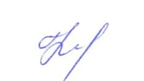 В.И.Кокорева                      «26» января 2024 г       Специалист по работе с молодёжью,    по Красненскому району    ОГБУ «Центр молодёжных инициатив»    Белгородской области            член рабочей группы,                                                                 С.В.Ряполова                                                                                                                                                         ответственный за блок (Б)                                                                                                                                      «26» января 2024 г.                                 Приложение 1 Фото проведения познавательного часа «Татьянин день – история и современность»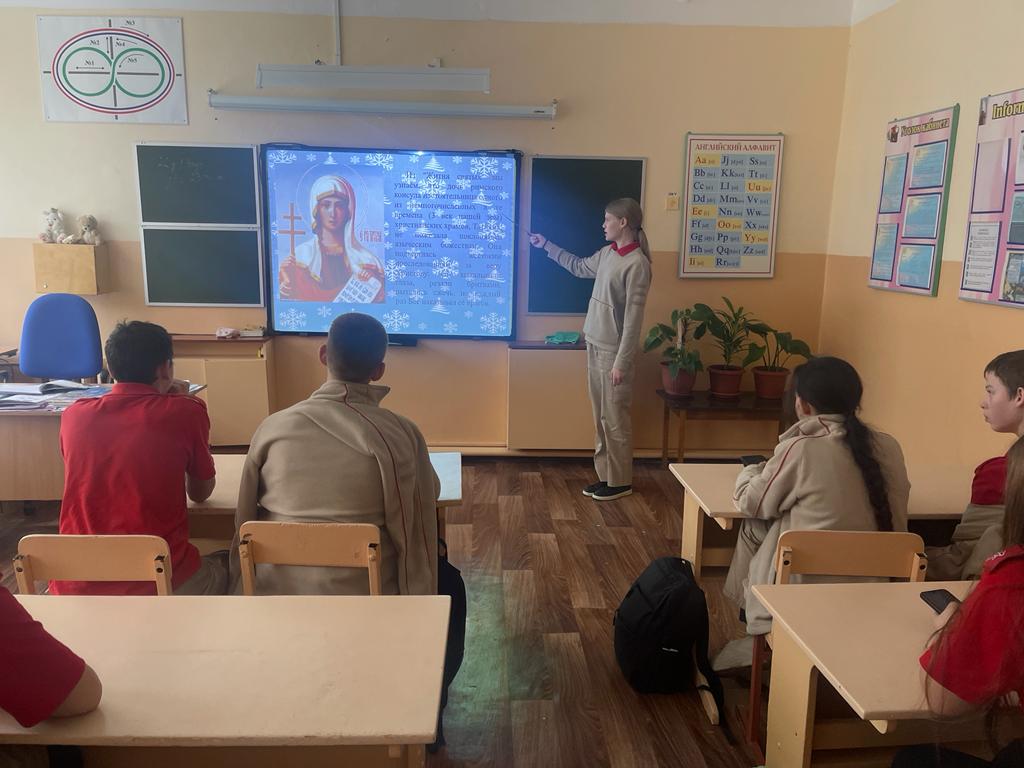 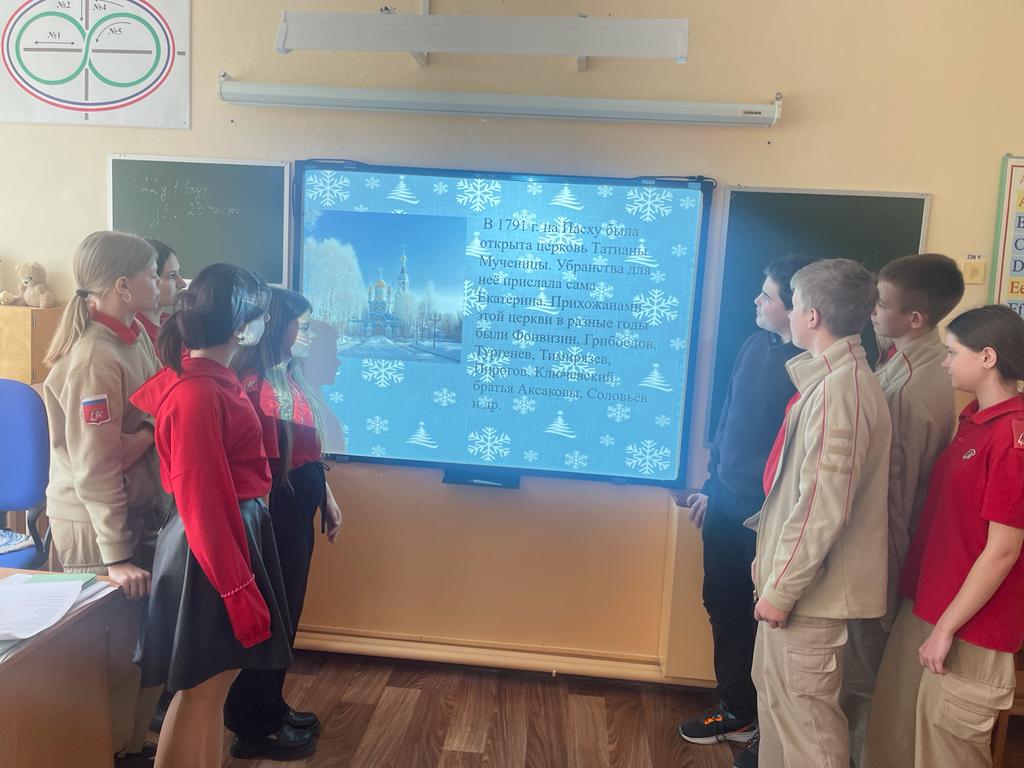 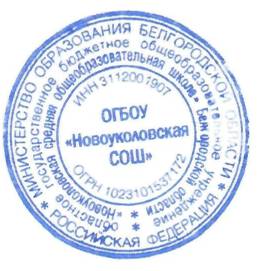 УТВЕРЖДАЮРуководитель проекта№ 10095281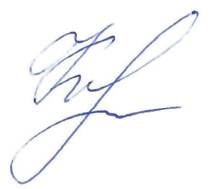 С. А. Конищева          «26» января  2024 г